Figura 1: Etapas de fabricação e direcionamento dos produtos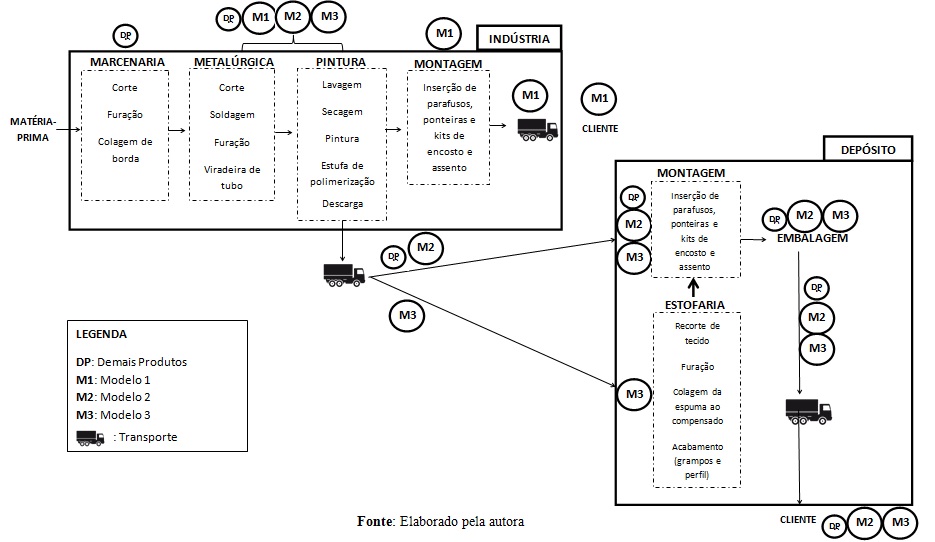 